5 ANEXO III: DON/ DOÑA ______________________________________________________________ Participante en el concurso para la provisión de puestos de trabajo de personal funcionario de la Universidad de Burgos en comisión de servicios, solicito la valoración los siguientes méritos recogidos en la convocatoria: Titulaciones específicas u otros estudios reglados (Punto 3 b del Anexo I del Reglamento):Actividades de mejora de la gestión, reconocimientos formales y actividades acreditadas en órganos de representación y de gestión (Punto 3 c del Anexo I del Reglamento):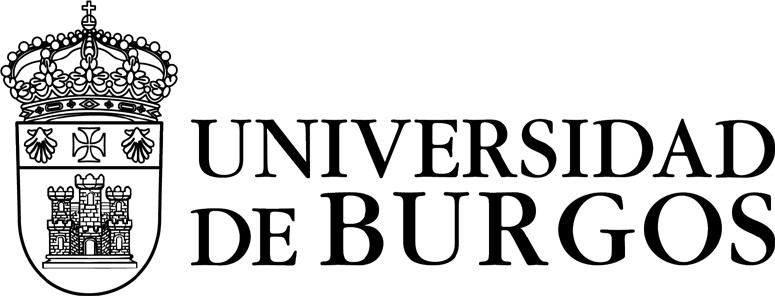 El personal concursante estará exento de presentar la documentación justificativa de los méritos alegados en este Anexo cuando lo tengan acreditado en su expediente de personal. Firmado: _____________________________ 6 Fecha de expedición del título/Certificado Título/Certificado Obtenido Organismo que le expide Actividad/Reconocimiento/Participación en órganos de representación y órganos colegiados Periodo de la actividad desarrollada/Fecha del Reconocimiento/Periodo de participación en órganos 